Some Last WordsBirthdaysEllysia Bonnick	 September 1Alex Camino	 September 3Joanna Jakovac	 September 6Timothy Jakovac	 September 7Heather Lehmann	 September 14Joana Luzardo	 September 27Helen Watt	 September 28AnniversariesAntonio & Cecilia Menjivar  September 2Prayer CircleContinue to lift up family and friends into God's hands. Let us lift up our brothers and sisters in Christ and ask for God’s leading in their lives. Please pray for God's leading in our lives and in the direction of Burnaby Church. We want to hear what God has in store for us. Save the Date:Who to Call?Pastor	Ken Naidoo	604-367-8336Elders	Davor Jakovac	604-434-1844	Carl Bonnick	604-537-7231	Rolito Andello                   604-499-4295Bulletin	Josh Andallo/Tonya Scantlebury		burnabysdabulletininfo@gmail.com(Please have all pertinent bulletin information sent NO LATER THAN 6:00 pm Thursday evening to guarantee it appears in the bulletin)Welcome to BurnabySeventh-day Adventist Fellowship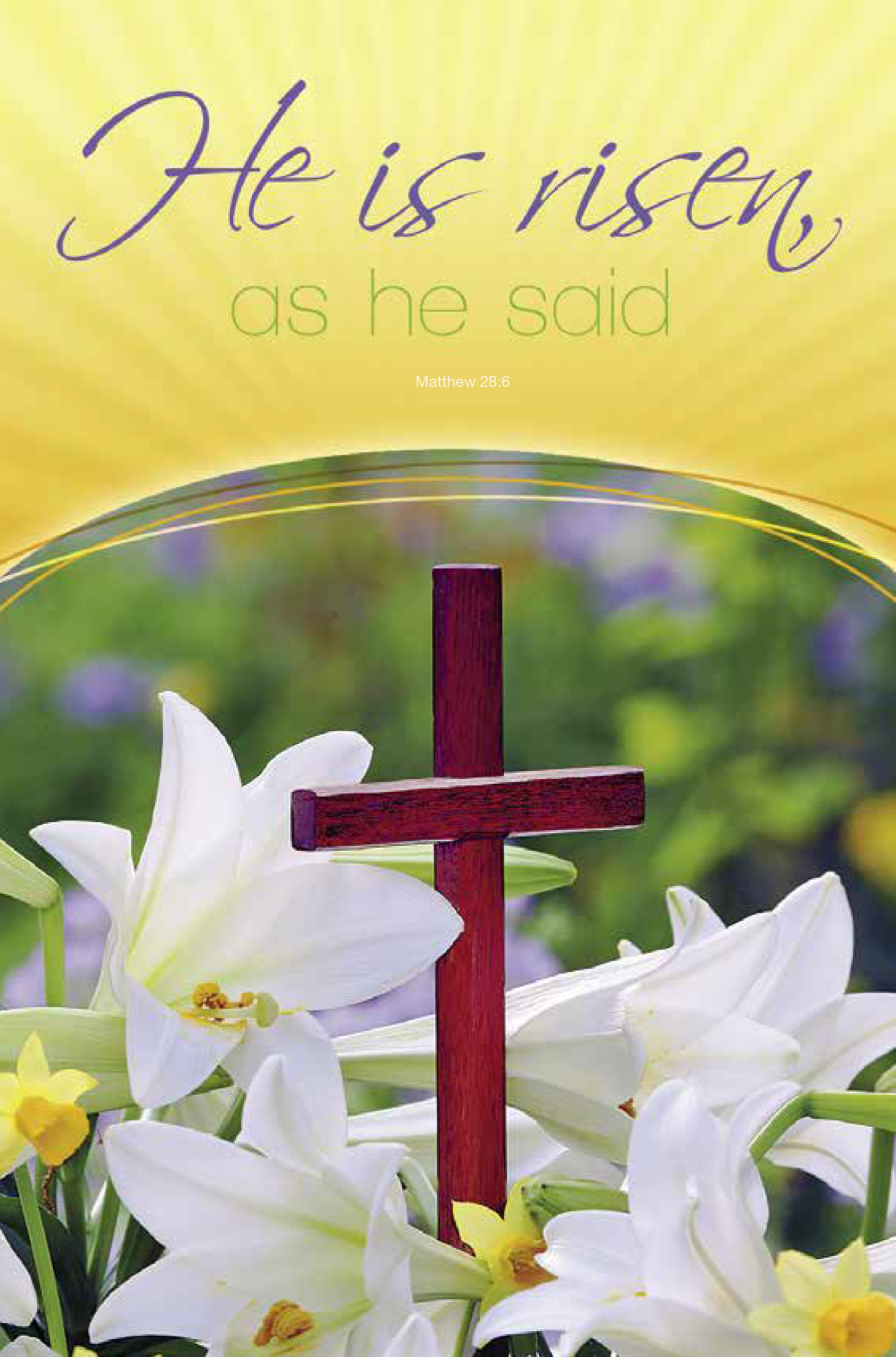 September 14, 20196344 Sperling AvenueBurnaby, BCBurnaby at WorshipSabbath School – 10:00 amAdults	   Back of SanctuaryTeens		 Fellowship HallJuniors & Primary		 Fellowship HallWorship Service – 11:00 am - 12:30 pm(During the worship service, please keep phones to vibrate mode or turned off)Welcome & Announcements	   Health Nugget                                          Roy Johnston          Tithe & Offering                              Local Church Budget     Praise Time                                               Congregation Opening song: This is the air I breathePrayer Time	            Josh AndelloScripture Reading                                      Galatians 1:1-5Sermon                                                Suzanne AshleyTo deliver us from evilBenediction		       Suzanne AshleySunset Tonight: 7:28 pm          Next Week: 7:12 pmHappy Sabbath! May this day of rest and the rest of the week be a blessing to you!AnnouncementsWelcome to Burnaby Fellowship!Welcome to all those visiting with us and to every member of our church family, and thank you for choosing to worship with us today! May you feel God’s presence as we worship together! BC Conference Pathfinders & Adventurers Leadership ConventionAll Adventurer, Master Guide, Pathfinder and Teen Leaders are invited to attend the 2019 AMPT Leadership Convention on October 25 – 27, 2019. Please send your application forms to Shelley at sgibbons@bcadventist.ca, or apply online at www.bcyouth.com. The cost is just $105.00 if received by October 21, 2019. Late registration cost of $125.00 begins on October 22, 2019. Women`s Ministry Retreat The BC Conference Women's Ministries is excited to hold the 2019 Fall Retreat at Camp Hope from September 27 – 29, 2019. The speaker is Heather Quintana the editor of Vibrant Life health magazine of the Seventh-day Adventist Church. Online registration is available at www.bcadventist.ca. For manual registration contact June at 604-758-5808 or mail junebrake5@gmail.com.The last day for registration is Thursday, September 19.    BC Conference Youth RetreatAll Youth age 13 and up are invited to attend the BC Conference Annual Youth Retreat on November 8 – 11, 2019. Don’t miss the Early Bird Price of $104.00--Application and payment is required by October 31, 2019. Applications received on or after November 1, 2019 the price goes up to $134.00. See your Church office, Youth Leader for an application form, or call Shelley at 604.853.5451 ext 304: email sgibbons@bcadventist.ca. Adult Leaders are also needed; please submit an application for approval by Brian Wahl, Youth Director. Online registration is accepted at www.bcyouth.com. A minimum payment of $50.00 is required at the time your application is received. Please call Shelley to make your payment with Visa or MasterCard—Debit or cash payments are accepted if you come to our office.Every Tuesday eveningPrayer Meeting at the Church (7:30 pm)TodaySpeaker:  Suzanne AshleySeptember 21Communion ServicePotluckSinging at Royal Oak Sky train stationSeptember 23-October 13Pastor Ken Naidoo will be on leave